ПРОТОКОЛ №02заседания о проведении конкурса по отбору получателей финансовой поддержки среди обучающихся очной формы обучения профессиональных образовательных организаций и образовательных организаций высшего образования, расположенных на территории Республики ТатарстанГАПОУ «Альметьевский медицинский колледж»,согласно приказу №1051 от 29.09.2022«14» декабря			2022 г.Присутствовали: Председатель Комиссии:Багаутдинов А.К., заместитель директора по учебной работе.Секретарь Комиссии:Нестерова Е.А., заведующий учебным отделением №1.Члены Комиссии:Нестерова Е.А., заведующий учебным отделением №1.Севастьянова Э.И., заведующий отделением ДПОМорозова Г.Л., главный бухгалтерВ заседании конкурса по отбору получателей финансовой поддержки среди обучающихся очной формы обучения профессиональных образовательных организаций и образовательных организаций высшего образования, расположенных на территории Республики Татарстан ГАПОУ «Альметьевский медицинский колледж» (далее — Конкурс) приняли участие 4 из 4 членов Комиссии Конкурса.Кворум для проведения заседания Комиссии Конкурса имеется.Заседание правомочно.Повестка дня:О рассмотрении заявлений на сайте Конкурса обучающихся, входящих в категорию социально нуждающихся; О рассмотрении заявлений на сайте Конкурса обучающихся, наиболее активно проявивших себя в научно-исследовательской, общественной, культурно-творческой или спортивной деятельности;Об утверждении ранжированного списка с итоговой суммой баллов в рейтинге (фамилия, имя, отчество, балл) обучающихся победителей Конкурса.По 1 вопросуПодано на сайте 5 заявок обучающихся, входящих в категорию социально нуждающихся. Не соответствуют заявки обучающихся: 0Голосование:ЗА – единогласноРешение: допустить к Конкурсу 5 заявок обучающихся, входящих в категорию социально нуждающихся,  соответствующих Положению Конкурса.По 2 вопросуПодано на сайте 41 заявка обучающихся, наиболее активно проявивших себя в научно-исследовательской, общественной, культурно-творческой или спортивной деятельности, не имеющий академической задолженности за весь период обучения.Не соответствуют заявки обучающихся: 3Не указали достижений: 9Голосование:ЗА - единогласноРешение: допустить к Конкурсу 29 заявок обучающихся, наиболее активно проявивших себя в научно-исследовательской, общественной, культурно-творческой или спортивной, соответствующих Положению Конкурса.По 3 вопросуВ соответствии с пунктом 5.5. Положения Конкурса рассмотрены 5 заявок обучающихся, входящих в категорию социально нуждающихся и 29 заявок обучающихся, активно проявивших себя в научно-исследовательской, общественной, культурно-творческой или спортивной деятельности. Голосование:ЗА - единогласноРешение: утвердить победителями 5 заявок обучающихся, входящих в категорию социально нуждающихся и 26 заявок, наиболее активно проявивших себя в научно-исследовательской, общественной, культурно-творческой или спортивной деятельности, соответствующих Положению Конкурса.Список обучающихся, входящих в категорию социально нуждающихсяСписок обучающихся, наиболее активно проявивших себя в научно-исследовательской, общественной, культурно-творческой или спортивной деятельности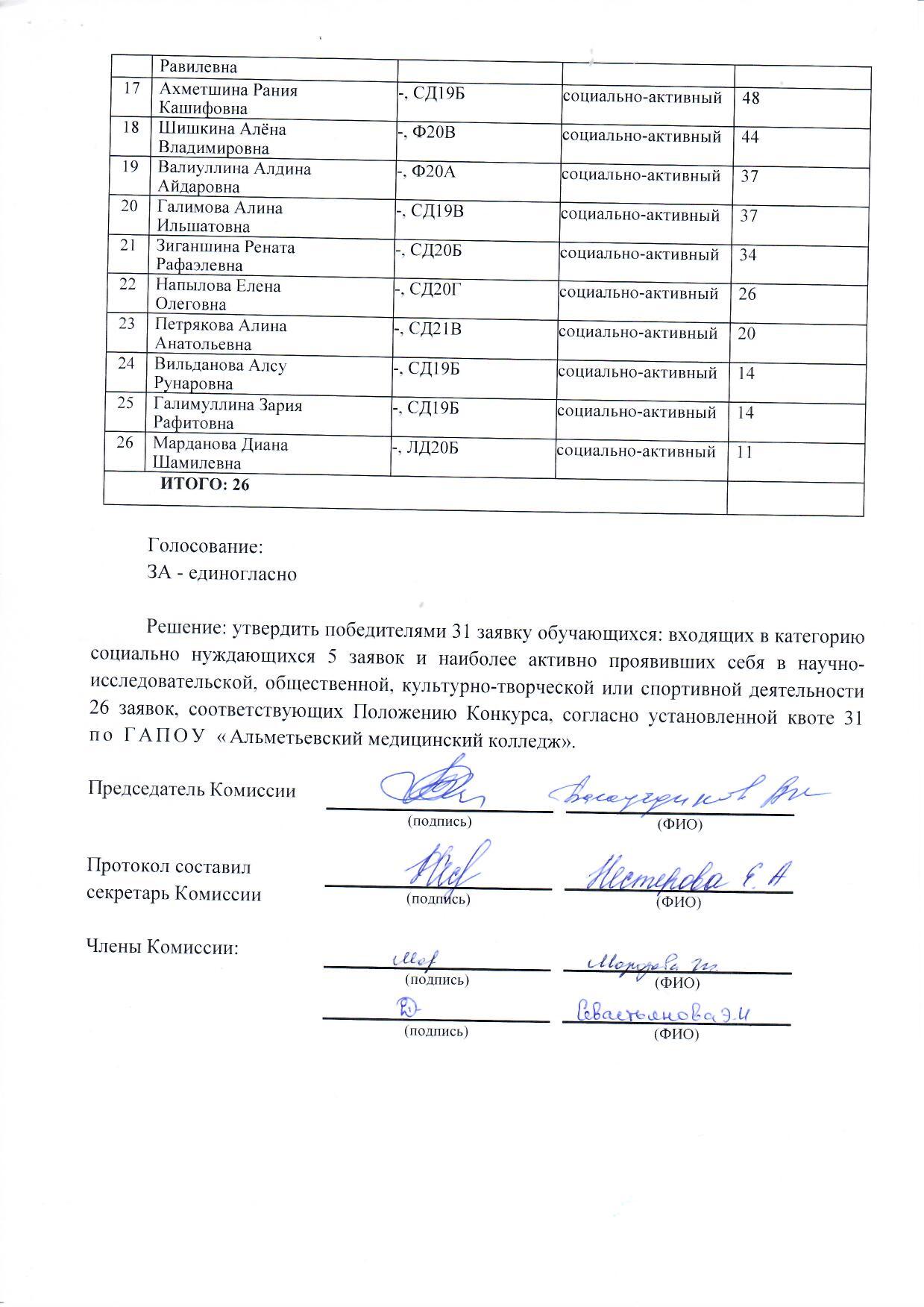 №ФИО обучающегосяпричина1Ахметшин Амир МаратовичНе соответствие п.2 Положения 2Шаймуратова Аделя НиязовнаНе соответствие п.2 Положения 3Распопов Данил ЕвгеньевичНе соответствие п.2 Положения №ФИО обучающегосяпричина1Бадриева Аделина ДанисовнаНе указаны достижения2Юсупова Гульяз РустамовнаНе указаны достижения3Хафизова Аделина ИльдаровнаНе указаны достижения4Иванова Полина ИвановнаНе указаны достижения5Могусева Виктория НиколаевнаНе указаны достижения6Алиева Шахри СаидкамоловнаНе указаны достижения7Халиков Рузиль НафисовичНе указаны достижения8Исламова Алсу ГалинуровнаНе указаны достижения9Залиева Рената РушановнаНе указаны достижения№ФИОФакультет, группаСфера деятельностиБаллы, согласно критериям Конкурса123451Каткова Лиана Евгеньевна-, СД19БСоциально-нуждающийся02Деревянкина Полина Игоревна-, СД22ДСоциально-нуждающийся03Габитова Ильнария Радмировна-, СД19БСоциально-нуждающийся04Баздрева Ксения Ивановна-, Ф19АСоциально-нуждающийся05Ахмедова Фазила Фазиловна-, СД20ДСоциально-нуждающийся0ИТОГО: 5ИТОГО: 5ИТОГО: 5ИТОГО: 5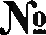 ФИОФакультет, группаСфера деятельностиБаллы, согласно критериям Конкурса123451Хаернасова Миляуша Маратовна-, СД19Бсоциально-активный2072Муродиллоев Адизжон Алижон угли-, ЛД19Бсоциально-активный1793Васянина Татьяна Дмитриевна-, Ф20Асоциально-активный1434Исламова Азалия Танзилевна-, Ф21Асоциально-активный1375Муродуллоев Лочинбек Анвар угли-, ЛД19Бсоциально-активный1266Федашова Елизавета Александровна-, СД19Бсоциально-активный887Салахова Зарина Ильдаровна-, СД20Всоциально-активный798Сажнева Кристина Игоревна-, Ф19Асоциально-активный659Валирахманов Данис Сальманович-, ЛД20Бсоциально-активный6110Вейсалова Айсун Вилаятовна-, СД20Бсоциально-активный5911Исхакова Адиля Ильнуровна-, СД21Асоциально-активный5912Шарипова Адиля Зямилевна-, ЛД20Бсоциально-активный5613Перцева Ксения Петровна-, СД21Гсоциально-активный4914Аглямова Лилия Ниязовна-, СД19Гсоциально-активный4915Зарипова Амалия Рашидовна-, СД19Бсоциально-активный4916Валеева Карина -, СД20Бсоциально-активный48